Контрольные вопросыдля собеседования по теме № 5“ Оценка иммунного статуса. Интерпретация иммунограмм в норме и при патологических состояниях”1. Иммунный статус: определение2. Этапы оценки иммунного статуса.2.1. Этап клинико – лабораторных исследований2.2. Этап лабораторно  - иммунологических  исследований3. Тесты I уровня (перечислить). 3.1. Цель их назначения4. Тесты II уровня (перечислить). 4.1. Цель их назначения 5. Показания к назначению исследования иммуного статуса.6. Рекомендации при трактовке иммунограммы7. Нормативы лейкоцитарной формулы (см. Приложение №1)8. Нормативные показатели иммунного статуса (см. Приложение №2)9. Периоды воспалительного процесса. Их краткая характеристика.     9.1. Инкубационный период      9.2. Продромальный период (продрома)9.3. Период развернутой клинической картины заболевания (период разгара)     9.4. Период кризиса и постепенного угасания воспалительного процесса9.5. Период полного выздоровления10. Изменения в иммунограмме в инкубационный период и их интерпретация.11. Изменения в иммунограмме в продромальный период и их интерпретация.12. Изменения в иммунограмме в период развернутой клинической картины заболевания и их интерпретация.13. Изменения в иммунограмме, свидетельствующие о неблагоприятном прогнозе течения развития и разгара воспалительного процесса.14.Изменения в иммунограмме в период кризиса и постепенного угасания воспалительного процесса и их интерпретация.15. Изменения в иммунограмме, свидетельствующие о неблагоприятном прогнозе стадии угасания воспалительного процесса.16. Изменения в иммунограмме в период полного выздоровления и их интерпретация.17. Изменения в иммунограмме, свидетельствующие о неблагоприятном течениии периода полного выздоровления.18. Изменения в иммунограмме при хроническом течении воспалительного процесса в и их интерпретация.19. Алгоритм разбора иммунограмм19.1. Найти отклонения от нормы (нормативных показателей иммунного статуса - см.   Приложение №2)19.2. О нарушении какого звена иммунной системы свидетельствуют выявленные отклонения?19.3. К каким патологическим процессам предрасполагают выявленные отклонения данного звена иммунной системы?Приложение №1                              Нормативы лейкоцитарной формулыСОЭ (мм/час)                                              2 - 15                1 - 10         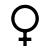 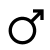 Приложение №2 НОРМАТИВНЫЕ ПОКАЗАТЕЛИ ИММУННОГО СТАТУСАОбщее содержание лейкоцитовВиды лейкоцитовВиды лейкоцитовВиды лейкоцитовВиды лейкоцитовВиды лейкоцитовВиды лейкоцитовВиды лейкоцитовВиды лейкоцитовВиды лейкоцитовОбщее содержание лейкоцитовбазофилыэозинофилынейтрофилынейтрофилынейтрофилынейтрофилынейтрофилылимфоцитымоноцитыОбщее содержание лейкоцитовбазофилыэозинофилымиелоцитымиелоцитыметамиелоцитыпалочкоядерныесегментноядерныелимфоцитымоноцитыГ/л%%%%%%%%%4 – 90 - 11 - 51 - 5--1 - 550 - 7218 - 382 - 10ПОКАЗАТЕЛЬХарактеристика звена иммунной системыЕдиницы измеренияНОРМАТИВCD3+Т- лимфоциты%65 - 80CD3+CD4+Т - хелперы%36 - 45CD3+CD8+Т- киллеры /цитотоксические%20 - 26ИРИ= CD3+CD4+/ CD3+CD8+иммунорегуляторный индекс = Т – хелперы              Т- киллерыхарактеризует регуляторное звено иммунной системы1,5 - 2CD20+В - лимфоциты%6 - 10CD4+ CD25+естественные регуляторные клетки.%1,5 - 4HLA – DR+маркер поздней активации%9 - 15CD3+ HLA – DR+зрелые активированныеТ - лимфоциты%3 - 5CD25+маркер ранней активации - активированные Т - лимфоциты, экспрессирующие рецептор (CD25) к ИЛ - 2%2 - 6CD16+ CD56+натуральные киллеры%10 - 17Мон CD16+моноциты%60 - 70Мон HLA – DR+активированные моноциты%68 - 75Нф CD16+нейтрофилы%75 - 90Нф HLA – DR+активированные нейтрофилы%30 - 38НСТ тест спонтанный (тест с нагрузкой гранулоцитов красителем нитросиним тетразолемхарактеризует степень активации внутриклеточных антибактериальных систем%12 - 18НСТ спонтанный, индекс активности0,2 – 0,45НСТ стимулированный (латексом)позволяет оценить функциональный резерв кислородзависимого механизма бактерицидности фагоцитов%30 - 40НСТ стимулированный, индекс активности0,5 – 0,9IgGг/л8 - 12IgAг/л1,2 – 1,8IgMг/л1 – 1,5ЦИКциркулирующие иммунные комплексы%0 - 4